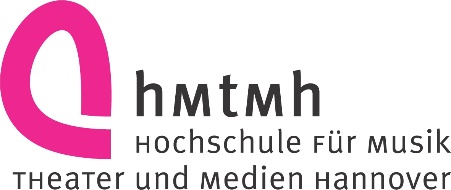 Wahlvorschlagfür die Wahlen des Senats im Referenzzeitraum 25.05.2021, 12:00 Uhr, bis 31.05.2021, 12:00 Uhr Amtszeit: 01.07.2021-31.03.2023Name:					Vorname:				Anschrift:Gruppe: (bitte ankreuzen)Professorinnen/Professoren					O	Künstlerisch-wissenschaftliche Mitarbeiter/innen		O	Studierende								O	Mitarbeitende Technik und Verwaltung				OHannover, den _____________________________Unterschrift der Kandidatin/des KandidatenMit der Unterschrift erklärt sichdie/der Bewerber:in mit der Kandidatureinverstanden und dass sie/er, falls sie/ergewählt wird, die Wahl annimmt.Anschrift der/des Vorschlagenden:Hannover, den 							_________________________							Unterschrift der/des Vorschlagenden